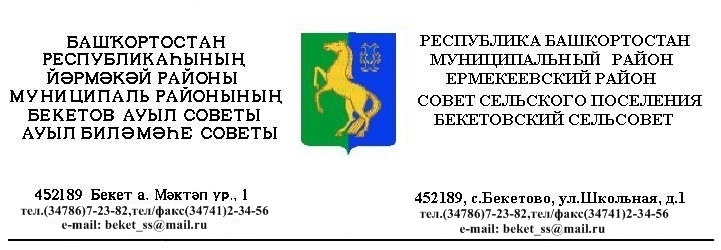     ҠАРАР                                                                                  РЕШЕНИЕ  «10 »  ноябрь   2017 й.                   №  24.11                       «10»  ноября 2017 г.  Об участии сельского поселения  Бекетовский сельсовет муниципального района Ермекеевский район Республики Башкортостан в реализации Программы поддержки местных инициатив (ППМИ) в Республике Башкортостан и возможном участии                     Совет сельского поселения  Бекетовский сельсовет муниципального района Ермекеевский район Республики Башкортостан    р е ш и л :  Информацию главы сельского поселения по поддержке местных инициатив принять к сведению.Принять участие в проекте по поддержке местных инициатив.Администрации сельского поселения  Бекетовский сельсовет организовать изучение общественного мнения населения сельского поселения о наиболее важных проблемах для участия в конкурсном отборе ППМИ: -программа поддержки местных инициатив; -провести общее собрание населения в населенных пунктах сельского поселения  Бекетовоский сельсовет по отбору приоритетных проблем для участия в конкурсном отборе ППМИ; - предусмотреть возможность софинансирования реализации                          программы для участия в конкурсном отборе в объеме не менее 10 % от размера предполагаемой субсидии из бюджета Республики Башкортостан.4.  Настоящее решение официально обнародовать в здании администрации сельского поселения  Бекетовский сельсовет муниципального района Ермекеевский  район  Республики Башкортостан.5. Настоящее решение вступает в силу с момента его официального обнародования.      Глава сельского поселения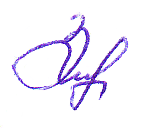       Бекетовский сельсовет                                        З.З.Исламова 